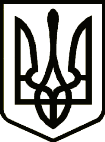 УкраїнаНОСІВСЬКА  МІСЬКА РАДА
Носівського району ЧЕРНІГІВСЬКОЇ  ОБЛАСТІ                                            Р І Ш Е Н Н Я                                                           ( двадцять шоста сесія сьомого скликання)08 вересня 2017 року                       м.Носівка                                  №3 /26/VІІПро внесення змін до рішення  міської ради  від 12 січня 2017 року «Про Програму підтримки індивідуального житлового будівництва  «Власний дім» на 2017-2018 роки на території Носівської міської ради»Відповідно до статті 26 Закону України «Про місцеве самоврядування в Україні», Указу Президента України від 27.03.1998 № 222 „Про заходи щодо підтримки  індивідуального житлового будівництва на селі”, Державної цільової програми   надання довгострокових  кредитів індивідуальним забудовникам житла на селі, затвердженої постановою Кабінету Міністрів України від 05.10.1998 №1597, міська рада вирішила:1. Внести зміни  до  рішення  міської ради  від 12.01.2017  «Програму підтримки індивідуального житлового будівництва «Власний дім» на 2017-2018 роки на території Носівської міської ради»,  а саме:  абзац 2 розділу  «Фінансове забезпечення програми»   викласти в наступній редакції: «Обсяг фінансування за рахунок коштів міського бюджету складає:на 2017 рік – 95 000 грн.;        -   на 2018 рік – 100 000 грн.»2. Контроль за виконанням даного рішення покласти на постійну комісію міської ради з  питань соціально-економічного розвитку міста, бюджету, фінансів та підприємництва. Міський голова                                                                         В.М.Ігнатченко